DANIEL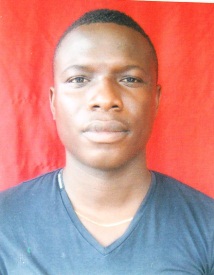 .E-mail: Daniel.383809@2freemail.com Duties And ResponsibilitiesSTORE ASSISTANTIssuing and receiving stores to and from Direct Labor and Contractors. Checking and unloading deliveries safely in the correct areas. Putting stock away in accordance with the Company’s Quality procedures (stock rotation) 4. Receiving fuel deliveries in a safe and controlled manner Performing ‘cyclic counts’ and routine stock checks fuel dips as required6 Serving credit and cash customers at the stores counter.7 Assisting with the organization of the main store and off-site locations such as Nork Reservoir or from time to time temporary stores facilities within the company area. 8 Assisting with input onto the stores computer and occasionally placing purchase orders on the instruction of the store’s Manager or in his absence. 9 Maintaining the outside area of the stores and yard in a safe clean and tidy conditionSKILLSGood teamwork.Flexibility to do different tasks.Ability to be friendly and polite, even when tired, or under pressure.Ability to follow procedures correctly, such as using a till.Confidence in giving advice and information.Having enough stamina to keep going.DATE OF BIRTH				: 2ND FEBRUARY, 1989SEX						: MALEPLACE OF BIRTH			: LAGOS STATENATIONALITY				: NIGERIANSTATE OF ORIGIN			: OGUN STATELOCAL GOVT. AREA			: IPOKIA L.G.AMARITAL 					: MARRIEDRELIGION					: CHRISTIAN	HEALTH					: EXCELLENT English:			   Good Speaking & WritingYoruba: 				Mother TongueREADING, FOOTBALL, INTERNET RESEARCHUpon requestImmediatelyI hereby authorize that the above information is true and correct to the best of my knowledge and belief.						                                  _______________OBJECTIVETo diligently work with existing staff and facilities as well as effectively contributing my ability, skills, knowledge and experience towards impacting change and achieving organization goals/target. INSTITUTION ATTENDED WITH DATEGESTOR NURSERY & PRIMARY SCHOOL, LAGOS, NIGERIA         1994-2000AJEROMI IFELODUN HIGH SCHOOL, LAGOS, NIGERIA                 2000-2006OLABISI ONOBANJO UNIVERSITY LAGOS, NIGERIA                     2013-2015QUALIFICATION OBTAINED  WITH DATEFIRST SCHOOL LEAVING CERTIFICATE                                             2000SENIOR SECONDARY SCHOOL CERTIFICATE                                    2006NATIONAL DIPLOMA CERTIFICATE                                                    2015                         WORKING EXPERIENCE                                  POSITION                            DATEFLOUR MILLS NIGERIA LTD          STORE ASSISTANT                                     2006-2007DANGOTE NIG LTD                          STORE ASSISTANT                                     2008-2009EKO SUPREME NIG LTD                  STORE KEEPER                                            2009-2018PERSONAL DATALANGUAGE SPOKENHOBBIESREFERENCE AVAILABILITYDECLARATION